GEF-7 CHILD Project CONCEPTChild Project Type:  Program: indicative Focal/non-Focal Area Elements and Financing Project Components and Financing For multi-trust fund projects, provide the total amount of PMC in Table B, and indicate the split of PMC among the different trust funds here: (     )Indicative sources of Co-financing for the project by name and by type, if available                                                                                         Describe how any “Investment Mobilized” was identified.  Investment mobilized corresponds to: Non-recurrent expenditures associated with FAO projects directly related to the activities of this  Project (e.g. activities under the Blue Growth Initiative, Port-State Measures Agreement support or Coastal Fisheires Iniative for straddling stocks)Non-recurrent expenditures associated with projects financed by NOAA (extra-budgetary activities in support of stock assessments in ICCAT/IATTC) or the EU (e.g. Large-Scale Tagging Project in ICCAT, Support to Science and Compliance in IOTC), mostly with RFMO Secretariats, that are directly related to the activities of this Project Investment mobilized corresponds to non-recurrent expenditures associated with projects directly related to the activities of this Project (e.g. Pew Charitable Trusts projects for the coming biennium), or portions of the project activities that are directly financed by the partner (e.g. ISSF work on mitigation of bycatch in purse-seine fleet)Trust Fund Resources Requested by Agency(ies), Country(ies), Focal Area and the Programming of Funds   Project preparation grant (ppg)      Is Project Preparation Grant requested? Yes X  If yes, PPG funds have to be requested via the Portal once the PFD is approvedNo If no, skip this item.PPG  Amount requested by agency(ies), Trust Fund,  country(ies) and the Programming  of fundsProject’s Target Contributions to GEF 7 Core IndicatorsProvide the relevant sub-indicator values for this project using the methodologies indicated in the Core Indicator Worksheet provided in Annex B and aggregating them in the table below.  Progress in programming against these targets is updated at the time of CEO endorsement, at midterm evaluation, and at terminal evaluation. Achieved targets will be aggregated and reported at anytime during the replenishment period. There is no need to complete this table for climate adaptation projects financed solely through LDCF and SCCF.Provide additional explanation on targets, other methodologies used, and other focal area specifics (i.e., Aichi targets in BD) including justification where core indicators targets are not provided.* As baseline, by the end of 2019, from the 23 commercial tuna stocks monitored, annual catch totaling  4,034,000 mt (83% of the total) was made from 18 stocks being fished at levels which assure healthy abundance, while 893,000 mt annual catch (17% of the total) was made from 5 stocks being overexploited. As a target, further improvement in catch tonnage of at least 893,000 mt per annum can be achieved through more sustainable management practices allowing rebuilding of overexploited stocks to healthy abundance. (source: https://iss-foundation.org/about-tuna/status-of-the-stocks/interactive-stock-status-tool/). PROJECT DESCRIPTION1.  Country Context Describe the country’s relevant environmental challenges and strategic positioning relative to the systems transformation proposed for the program, including relevant existing policies, commitments, and investment frameworks. How are these aligned with the proposed approach to foster impactful outcomes with global environmental benefits? The global annual catch of the seven principal market species of highly migratory tunas found in the ABNJ is estimated to be approximately 4.9 million tons with an estimated value of USD 6.4 billion and USD 42 billion for dockside and end use, respectively.  This represents a dramatic increase in both catch and value since the industry’s beginnings.  Up until the end of WW II tuna-based fisheries were mostly confined to localized, coastal fisheries.  The highly migratory species characteristic of the ABNJ could only be caught in coastal waters at certain points in their life cycle and were considered to be seasonal.  As demand for tuna for canning started to grow, industrial fisheries responded.  Today, the industry is characterized by large, diversified fleets composed of vessels able to deploy all gear types, target all tuna species and capable of fishing in all ocean basins. It is a global, multi-gear and multispecies fishery. As an industry, fishing, processing and distribution of the main commercial tuna species provide both direct and indirect benefits to a large number of people and their families.  One study estimated that tuna vessels and processing plants account for some 10,000 jobs for Pacific Islanders.  Total direct and indirect related employment was estimated to be between 21,000 and 31,000, or between 5 and 8 percent, respectively, of all wage employment in the region.  A number of studies from other regions appear to confirm the importance of the industry as a source of employment although globally estimates have yet to be calculated.In addition to the changes in fleets over time, other key factors that have affected the fishery include: (i) relative importance of fishing gear types in particular the increasing use of Fish Aggregating Devices (FAD) and subsequent improvements in their efficiency; (ii) growth in the number of target species; (iii) increase duration of ships at sea, supported by use of trans-shipment vessels; (iv) initiation of tuna farming activities; (v) the development of small-scale, coastal fisheries; and (vi) environmental considerations such as recognition of undesirable incidental catches and the introduction of various mitigation methods and techniques.Despite its size the long-term future of the industry remains dependent on the sustainable management of the 23 stocks of the 7 main commercial tuna species that span the world’s oceans.  The five tuna regional fisheries management organizations (t-RFMOs) represent the cornerstones of international tuna fisheries governance. The status of the 23 stocks are formally assessed on a regular basis (every 2 - 4 years depending on the population) by the scientific staff or scientific committees of the five t-RFMOs. In a summary of the most recent assessment of these stocks it was estimated that globally, 61% of the stocks are at a healthy level of abundance, 17% are overfished and 22% are at an intermediate level. Moreover, many other tuna and tuna-like stocks are still considered data-limited and not formally assessed by t-RFMOs. Despite many t-RFMOs taking steps to strengthen fisheries governance, in the early 2000s there was growing concern that some of these t-RFMOs were failing to adopt conservation management measures (CMMs) even when based on the best scientific advice available at the time.  At that time it was also noted that many of these organizations were struggling to fulfil their mandates. In response and after considerable efforts from UN task forces, member states, NGOs and foundations, a number of new approaches and measures were proposed to strengthen the t-RFMOs.  These included: (i) development of RFMO “best practices; (ii) performance reviews; and (iii) establishment of a cross t-RFMO process (to promote greater inter-sectoral cooperation among the t-RFMOs).  In spite of the measurable progress achieved through the adoption of these and other recommendations, the t-RFMOs continue to face a number of challenges and constraints undermining their potential for achieving greater impact.  These include: (i) that resolution of many of the management issues faced by each Commission depends on individual state performance, (ii) decision-making rules are often based on consensus among the member states, (iii) budgets depend on agreement of the member states (not by the Secretariats) and (iv) lags in implementation of management decisions by the member states.  The strategic approach to the proposed GEF-7 Project will be built on consolidating the gains from the GEF-5 Project complemented by the upscaling and/or diversification of approaches and technologies that demonstrated their cost-effectiveness in the earlier phase.  The proposed GEF-7 Project will substantially benefit from the experiences and knowledge derived from the earlier phase.  A large group of partners and stakeholders has been created that know how to work together in the common pursuit of achieving sustainable tuna fisheries in the ABNJ.  Proposed interventions in the GEF-7 Project can be largely grouped into the following categories: (i) continuing to support critical processes leading to improved management of the resources at the regional and global levels (e.g., cross t-RFMO process, support for Harvesting Strategies/Management Procedures); (ii) scaling up activities that have proven effective in monitoring control and surveillance of the management of the resource (e.g., the use of electronic monitoring on fleets); (iii) promoting new technologies and approaches that lead to cost-effective management of fish stocks (e.g.,  technology in support of transparency and traceability); (iv) increased use of market incentives in support of sustainable fisheries (e.g., through eco-labeling); and (v) support for modified or new technologies to reduce environmental impact associated with capture of non-target species.  These activities directly contribute to proposed outcomes at the programme level.2.  Project Overview and Approach Between 2014 and 2019 FAO and its partners have carried out the Common Oceans ABNJ Program, funded under the GEF-5 replenishment cycle. It proved to be an innovative and comprehensive approach, bringing together a unique variety of partners, including governments, regional management bodies, civil society, the private sector, academia and industry and proved that it could effectively address the challenges to sustainable use of the ABNJ.In the period overlapping with the GEF-5 Project project, there has been significant progress towards achieving a more sustainable management of tuna stocks, some of which has benefited directly from project support.  However, it is clear that additional investments are necessary to continue the successful partnership of the GEF-5 Common Oceans ABNJ Program and this Child Project to the ABNJ Program proposes a new five-year project to consolidate the results obtained, to upscale their reach and amplify their impact and support new activities and technologies that reflect the most recent changes in the sector .a)  Provide a brief description of the geographical target(s), including details of systemic challenges, and the specific environmental threats and associated drivers that must be addressed; The main geographic focus of this global project will be in the Areas Beyond National Jurisdiction (ABNJ); areas that represent approximately 40% of the planet’s surface, 64% of the ocean’s surface and 95% of the latter’s volume. The ABNJ are also characterized by a number of complex ecosystems that include pelagic waters, seamounts, submarine ridges and the seafloor itself and also abut or encompass sections of most of the world’s Large Marine Ecosystems (LMEs) that extend beyond national jurisdictions.They are commonly considered to be the world’s last large global commons lying beyond nation states’ jurisdiction; a major constraint in ensuring their ecological health and long-term sustainability.  The main thematic focus of the proposed GEF-7  Project will be to extend the GEF-5 Project’s initiatives on sustainable management of tuna species to encourage improved collaboration between fisheries and other sectors operating in the ABNJ and to establish better linkages between coastal and open ocean governance structures.While these fisheries are highly complex, the main drivers contributing to the present status and risks to their future sustainability are the following: Overcapacity of the Fleets.  The open access nature of fisheries, particularly in the high seas, has led to overcapacity of fleets in every t-RFMO convention area. Once overcapacity develops, it is difficult to reduce it because the fishing industry will continue operating as long as profits exceed costs, especially in the presence of subsidies; Illegal, Unreported and Unregulated (IUU) Fishing.  At the global level, estimates of IUU range between 11 and 26 million tons per year (i.e., 15% of global catch), leading to a loss of an estimated US$ 10 to US$ 23.5 billion annually.  While the situation has improved in recent years as a result of efforts at national, regional and international levels, more efforts are needed to address various types of activities that are more easily concealed or difficult to detect (i.e. misreporting, transhipments, etc.), thus strengthening  the need for compliance; and the Inter-relationships between Tuna Harvesting and the Environment.  This issue is dominated by concern over the status of tuna stocks and the sustainability of fishing techniques, particularly on the impacts associated with bycatch, and possible contributions of abandoned, lost and discarded fishing gear to marine pollution.  However, increasingly existential threats such as the effects of climate change on tuna fish stocks and more recently the potential impacts associated with plastics in the marine environment are gaining traction.b). Describe the existing or planned baseline investments, including current institutional framework and processes for stakeholder engagement and gender integration:The baseline has shifted over the intervening 6 years since the GEF-5 Project project was approved.  The t-RFMOs have continued to evolve over time moving towards becoming more modernized, international organizations and in many respects adopting convergent approaches to the management of tuna stock.  Examples include: (i) adoption of harvest strategies/management procedures in line with the guidelines of United Nations Fish Stocks Agreement (UNFSA) and Code of Conduct for Responsible Fisheries (CCRF); (ii) increased consideration of the impact of fishing operations on the environment; (iii) enhanced collaboration through exchange of information and experiences across all t-RFMOs on technical issues of common interest; (iv) the development and incorporation of recommendations stemming from systematic performance reviews; (v) promoting mechanisms to increase intra-sectoral cooperation among t-RFMOs (e.g., through memoranda of understanding); and (vi) implementing robust and consistent enforcement and compliance systems to ensure that the rules set for these fisheries are followed. There have also been a number of new approaches that have emerged that are increasingly being applied in support of sustainable management of tuna fisheries.  Examples include: (i) eco-certification of certain national tuna fisheries and/or chain of custody; (ii) increasing rates of electronic monitoring and reporting technologies to achieve greater accuracy and reduce lags in monitoring tuna fisheries performance and compliance and (iii) transitioning fishing gear technologies to mitigate impacts on non-target species and to reduce pollution impacts.Finally, in addition to the five t-RFMOs, the number and diversity of stakeholders has grown significantly and include inter-governmental organizations, non-governmental organizations, private sector associations, foundations, trusts and trade groups.  Under the new “baseline scenario” there is likely to be a continuation of some financial resources in particular with respect to the number of new stakeholders in the sector. However, in the absence of a strong “center” providing the critical role of coordination and collaboration among so many stakeholders, there is a high risk that the synergies, coordination mechanisms and knowledge exchange channels established in the GEF-5  project will be lost. Moreover, without additional reinforcement the t-RFMOs,  which remain the legal instrument of governance of these global resources in the ABNJ, are unlikely to benefit from these nascent processes.  Many of the activities supported under GEF-5  project involving t-RFMOs would not likely have taken place in the absence of GEF resources (e.g., the reactivation of the cross t-RFMO process).  Finally, while a number of new approaches and technologies supported under the GEF-5  project have demonstrated success, they are unlikely to be upscaled and expanded under the baseline scenario.  Progress would likely continue but at a much slower rate, remain isolated and confined (e.g., to a particular fleet, country, sub-region) and opportunities for synergies to resolve common problems in different ocean regions missed. The development of a wide and diverse range of stakeholders with interests in the future sustainability of tuna fisheries and the conservation of biodiversity in the ABNJ was a central tenant in the first phase project and arguably due to their close collaboration and coordination, was a major factor contributing to that project’s achievements.  This group of stakeholders have indicated their interest in participating in the GEF-7 Project and likely will be enlarged to include additional participation from the private sector and one or more foundations.  Stakeholder consultation in fisheries is also critical at the local level.  Maintaining healthy and sustainable tuna populations and the direct ecosystem services they provide is particularly important to developing economies. As many tuna stocks are straddling and due to the connectivity between high seas and EEZ,  developing coastal States will suffer the consequences of ineffective management. Perhaps this is best demonstrated in the tropical western and central Pacific Ocean which is the most important tuna fishing area in the world. Countries in this region depend heavily on tuna resources for their nutrition, food security, economic development, employment, government revenue, livelihoods and culture. In recognition of this importance and depending on the activity, communities, civil society organizations and private sector entities at the local level will be identified and consulted per GEF policies, as appropiate.  Description of any consultations conducted during project development, as well as information on how stakeholders were engaged in the proposed activity and means of engagement through the remaining phases of the project cycle, will be recorded. FAO policies require the preparation of a stakeholder engagement plan that will provide a summary of how stakeholders at the proper level will be consulted in project execution, the means and timing of engagement, information disseminated and resources requirements.  This plan will be made available at time of submission of the CEO Endorsement Template.  Similarly, project design will reflect GEF Policy on Gender Equality.  The main factors that have until recently prevented the recognition of the role of women in fisheries employment appear to been due primarily to: (i) the concept of using “main unpaid activity” in surveys for defining the subsistence fisheries sector, as it downplays the importance of secondary activities (e.g., even for women who do considerable fishing, childcare is often the main unpaid activity); and (ii) placing commercial fish processing in some countries (where many women are employed) in the manufacturing sector. As in the case of stakeholder consultation, the relevance of gender to the GEF-7 Project is most relevant at the local level.  While gender inclusion and the promotion of gender equality are not specific objectives of the Project it is understood that the collection of sex-disaggregated data and information on gender will be incorporated into project design and that information on gender dimensions relevant to the activity will be collected. Per FAO Policy on Gender a gender analysis will be completed during project design and depending on the results followed by a Gender Action Plan (GAP). c) Describe how the integrated approach proposed for the child project responds to and reflects the Program’s Theory of Change, and as such is an appropriate and suitable option for tackling the systemic challenges, and to achieve the desired transformation with multiple global environmental benefits; andIn December 2018 and April 2019, lead experts of all partners of the GEF-5 Common Oceans ABNJ Program came together to review the achievements and lessons learned during the implementation of the program with a view to developing a Theory of Change (TOC) that would lead the way towards sustainable use of ABNJ resources and biodiversity conservation. Based on in-depth assessment of the needs arising from the GEF-5 Program and the key barriers still to be overcome, the experts concluded that four priority areas would be key to increase the impact of future action: -  strengthening frameworks, processes and incentives for more effective fisheries goverance and management in ABNJ;-  improving capacity to manage fisheries sustainably in ABNJ;-  improving stakeholder coordination and engagement in mutli-sectoral processes addressing goverance and management of ABNJ; and-  improving knowledge and knowledge management for more informed decision-making among stakeholders to support sustainable utilization of ABNJ.Those priority areas enabled the experts to determine the necessary steps leading toward transformative change in the ABNJ. Eventually, this resulted in a TOC, effectively a roadmap towards healthy and productive common oceans.The proposed GEF-7 Project TOC remains largely unchanged from its formulation at the time of the MTR in 2017.  Nevertheless, there have been some changes in the initial six Immediate Project Outcomes (IO) that have now expanded to 11 to reflect subsequent consultation with the partners.  These are:-  major tuna stocks are increasingly managed according to the precautionary approach (as described in UNFSA and CCRF) through the use of harvest strategies/management procedures (IO1);-  tuna RFMOs are progressively committed to EAFM  though development/adoption of implementation plans that also consider climate change impacts (IO2);-  RFMOs are exchanging technical knowledge on topics of global relevance (IO3);-  fisheries are further incentivized to follow more sustainable practices (IO4);-  human capacity for MCS in t-RFMO member states are strengthened for consistent application of fisheries control and enforcement (IO5);-  improved compliance monitoring processes using lessons learned and the sharing of experiences across t-RFMOs (IO6);-  innovative tools are being used to strengthen fisheries monitoring and traceability of fisheries products (IO7); -  integrated fisheries and biodiversity tools are enhancing the sustainable management of sharks and rays (IO8);- environmentally sound gear types are identified and progressively implemented IO9);- appropriate mitigation techniques are widely and effectively applied to mitigate impacts to bycatch species (IO 10); and- new policies and standards contribute to the minimization of marine waste from fishing gear (IO 11).d) Describe the project’s incremental reasoning for GEF financing under the program, including the results framework and components.The objective of the proposed Sustainable Management of Tuna Fisheries and Biodiversity Conservation in the Areas Beyond National Jurisdiction Project is to achieve responsible, efficient and sustainable tuna production and biodiversity conservation in the ABNJ in face of a changing environment.  The Project would have three technical components.  These are: (i) Strengthened management of tuna fisheries, (ii) New tools and improved capacities to tackle IUU fishing and improve compliance and (iii) Reduction of environmental impacts of tuna fisheries.  These technical components would be supported by a fourth component covering KM, Communication and M&E.Component. 1 Strengthened management of tuna fisheries.  Under the GEF-5  project, joint fisheries management aiming to manage tuna fisheries at appropriate capacity levels to assure sustainability was strengthened through a number of results including advancements in the implementation of the precautionary approach, via the development of harvest strategies/management procedures with specific timelines for completion and adoption across the tRFMOs. An equally important achievement was to convene scientists from all the RFMOs to work towards a cohesive approach to the operationalization of the Ecosystem Approach to Fisheries Management (EAFM), based on decision rules triggered by critical values in indicators of ecosystem health.  Building on these results, likely activities to be supported under the GEF-7 Project would include: (i) providing continued support to the cross t-RFMO process including possibly their WGs on Management Strategies and FADs, respectively; (ii) building on the use of simulation-tested (MSE) harvest strategy/management procedure approaches for management by t-RFMOs, including the development and promotion of MSE for data-limited tuna stocks; (iii) promotion of increased attention given to scientific advice to inform management decisions which consider uncertainty in stock status and productivity;  (iv) increased attention to likely impacts of climate change on tuna fisheries to enable planning for potential management responses and (v) promoting activities that are intended to incentivize tuna fisheries to follow best practices identified through much of the work undertaken in the GEF-5 project.Component 2. Strengthened MCS to improve fisheries data, compliance with CMMs and to tackle IUU fishing Significant achievements under this component in the GEF-5 project included: (i) increased institutional capacity in fisheries administrations in the Pacific Island States to combat IUU; (ii) innovative pilots on electronic means of monitoring leading to reduced IUU fishing; (iii) establishment of a sustainable global network for compliance officials across t- RFMOs; and (iv) widespread adoption of legal templates to support the Port States Measures Agreement (PSMA). An important aspect of the first phase was the degree of engagement of industry in the project (generally through partnerships and in-kind contributions) in efforts to improve MCS (e.g. electronic monitoring) and investigate methods to mitigate undesirable impacts.  This will likely be continued under the GEF-7 Project.  Other activities likely to be supported under this component would include: (i) capacity building efforts aimed at the development of new skills and knowledge sharing between officials of tuna RFMOs; (ii) continued strengthening of tools for monitoring, control and surveillance and compliance (e.g., to support PSMA, catch documentation schemes and automatic updating of the global record of authorized vessels shared by all tuna RFMOs); (iii) upscaling the use of video equipment to supplement compliance work in developing states; (iv) reinforcement of compliance verification processes and tools in all RFMOs; (v) promoting the adoption of agreements aimed at increasing CPC's abilities for monitoring fisheries; (vi) developing systems for traceability and (vii) the continuation of efforts in the use electronic tools and emerging technologies. Component.  3.  Reduction of environmental impacts of tuna fisheries.  Under this component, the 1st phase of the project contributed to: (i) increased knowledge of the status of shark resources, in particular in the Pacific, for the first time for several species over their entire range of distribution; (ii) the identification of best practices to reduce incidental mortality of species such as marine turtles and whale sharks, and the adoption of measures in some t-RFMOs; (iii) establishment of a global online portal to facilitate access to information on the performance of bycatch mitigation techniques; (iv)  reduction of bycatch of sharks and small tunas in purse-seine fisheries promoted through sea trials of various techniques; and (v) awareness-raising efforts on ways of reducing incidental mortality of seabirds.  Likely activities to be supported under this component in the GEF-7 Project include: (i) promoting a shift towards more environmentally-friendly gear (modifications and/or substitution of gill nets); (ii) reduction of ghost fishing through the promotion of new, non-entangling and bio-degradable designs for FADs; (iii) increased uptake of mitigation techniques for sea turtles, seabirds and marine mammals through training and implementation of new technologies for monitoring; and (v) ensuring that shark populations are utilized within sustainable limits through consistent tools and processes in fisheries management and biodiversity conservation.Component 4. Communications, knowledge management and M&E.  The GEF-5 Project’s non-technical component included activities on information and best practices dissemination and M&E, aligned with the programmatic efforts. Public outreach and knowledge management activities were primarily tasked to the Capacity Project. Activities under the GEF-7 Project will be focused on communications, knowledge management (KM) and monitoring and evaluation (M&E), to ensure that key target audiences are aware of the project’s objectives, activities and achievements. In addition,  processes will be put in place to facilitate the synthesis, exchange and uptake of project-specific lessons learned, best practices, and expertise generated during project implementation, and to support the adaptive management of the Project. Similar to the GEF-5 Project, The Project will maintain coordination and communications on relevant matters with other Child Projects under the GEF-7 Common Oceans ABNJ Program. To assist in this matter and to provide consistency and coherence in the delivery of Program-level outcomes, the Project will collaborate with a Global Coordination Project (GCP) that will operate under the framework of the Program.The GCP will assist the projects in delivering their intended outcomes,by providing support to the projects on coordination, monitoring and evaluation, knowledge management, and communications to ensure cohesiveness and consistency at the Program level. The GCP will not interfere with the implementation of the technical activities of the child projects, but it will identify possible areas of cooperation and will invite the projects involved to initiate cooperation. The GCP will track and report progress towards program-level outcomes, and make projects aware of that progress. Activities supported under this component will be aligned with, and guided by, the overall programmatic strategies and plans and will feed information and lessons learned into activities at the programmatic level. At the same time, activities under this component will benefit from support services available at program level. The Project will also participate in IW:LEARN activities and International Waters Conferences.In the GEF-7 Project, GEF funds would be used to continue critical processes that have already made substantial contributions towards achieving transformational change such as revitalizing the cross-tRFMO process, promoting the development and adoption of harvest control rules, increasing effectiveness of MCS measures supported by well-trained and motivated network of compliance professionals and continued reductions of by-catch and loss of critically important biodiversity affecting marine ecosystems. Perhaps the biggest incremental benefit would be to continue to work with and increase the existing group of partners that have come together to work toward the common goal of achieving more sustainable tuna fisheries in the ABNJ.  This was a singular achievement in the first phase and achieved synergies not possible in the absence of GEF resources.  It also contributed to the mobilization of co-financing to address a set of challenges beyond the capacity of any individual stakeholder or partner to resolve. GEF funding would be used to promote a more collaborative approach among a large range of partners and is expected to result in substantial progress towards achieving the agreed goals at national, regional and global levels for ABNJ tuna fisheries. The “with increment” scenario is likely to result in a significant acceleration of progress towards meeting the overall goal of sustainable tuna management.  The associated Global Environmental Benefits (GEBs) will mainly be derived from: (i) measurable improvements in the status of the tuna stocks in the areas under the jurisdiction of the five t-RFMOs; (ii) reduction in non-compliance behavior and IUU fishing; (iii) meaningful reduction in the threats to bycatch species in the areas under the jurisdiction of the five t-RFMOs, especially for sharks, marine mammals, sea turtles and seabirds; (iv) adopting lessons learned and applying it to other regions through south-south and north-south cooperation strategies; and (v) harnessing the power of industry groups / associations and civil society organizations. 3.  Engagement with the Global / Regional FrameworkDescribe how the project will align with the global / regional framework for the program to foster knowledge sharing, learning, and synthesis of experiences. How will the proposed approach scale-up from the local and national level to maximize engagement by all relevant stakeholders and/or actors?International Framework.UNCLOS.  The Common Oceans ABNJ Program Framework Document II and subsequent “child” projects are firmly rooted in the relevant global framework.  The UN General Assembly (UNGA) plays a central role in addressing issues relating to the conservation and sustainable use of biodiversity in marine areas beyond national jurisdiction as manifest in 1972 UNGA resolution 72/73 on oceans and the law of the sea and its preambular paragraphs on the United Nations Convention on the Law of the Sea (UNCLOS) complemented by subsequent legal instruments (e.g., the Agreement on Conservation and Management of Straddling Fish Stocks and Highly Migratory Fish Stocks in 1982 and the Agreement on Port State Measures to Prevent, Deter and Eliminate Illegal, Unreported and Unregulated Fishing in  Port State Measures in 2009).  BBNJ.  Any changes in the international framework must be taken into account to ensure both program and project interventions are effective and sustainable.  While UNCLOS set forth the rights and obligations of states regarding the use of the oceans, their resources, and the protection of the marine and coastal environment, it did not refer specifically to marine biodiversity.  Following more than a decade of discussions convened under the UNGA, in 2017 the Assembly decided to convene an Intergovernmental Conference (IGC) to elaborate the text of an International Legally Binding Instrument (ILBI) under UNCLOS on the conservation and sustainable use of BBNJ.  This process and on-going negotiations are likely to have significant implications for both the t-RFMOs and the management of high seas tuna fish stocks.  During the BBNJ negotiations, it has been argued that fishing activities could represent a threat to biodiversity. Although many of these activities are regulated under the UNCLOS and UNFSA provisions, the new agreement  should address and understand the contribution of fisheries to the cumulative anthropogenic impacts on marine biodiversity. This will require the achievement of effective and sustainable cross-sectoral cooperation towards a better governance of  natural resources in the ABNJ.  Under the Common Oceans ABNJ Program, the Capacity Project together with the Tuna Project, provided essential information to BBNJ negotiators and contributed to beginning to build bridges between fisheries and environment communities that are essential in the BBNJ negotiations. The Regional Leaders Program provided information to potential negotiators from 34 countries.  The Capacity and the Tuna Projects also supported activities to increase public awareness on ABNJ-related issues through dialogues and side events at the UN, a workshop for media, and two cross-sectoral workshops, and supported the integration of fisheries officials into national delegations at the meetings of the IGC.  The BBNJ process will continue well into 2020 with the next IGC scheduled for March 2020 and a further revision of the draft text on the conservation and sustainable use of marine biological diversity of ABNJ. Collaboration between the BBNJ process and the GEF-7 Program and Project will continue occuring primarily through: (i) support for more effective compliance and enforcement of fisheries regulations, (ii) development and promotion of adoption of best-practices for sustainable management of ABNJ resources, (iii) contributions to and coordination with the BBNJ process as it continues to evolve and develop in the future, (iv) providing support for sustainably sourced ABNJ products with emphasis on greater transparency and traceability leading to reductions of IUU products in the market and (v) leveraging increased public and private support and investment in the sustainable management of the ABNJ.SDGs.  The United Nations’ Sustainable Development Goals (SDGs) build on the success of the earlier Millennium Development Goals (MDGs) but aim to go further to end all forms of poverty. The new Goals are unique in that they call for action by all countries, poor, rich and middle-income to promote prosperity while protecting the planet. They recognize that ending poverty must go hand-in-hand with strategies that build economic growth and addresses a range of social needs including education, health, social protection, and job opportunities, while tackling climate change and environmental protection.  Of the 17 SDGs, Goal 14 is most relevant to the proposed GEF-7 Project: Conserve and sustainably use the oceans, seas and marine resources for sustainable development.  The targets to measure progress to achieve this Goal are: -  by 2020, effectively regulate harvesting and end overfishing, illegal, unreported and unregulated fishing and destructive fishing practices and implement science-based management plans, in order to restore fish stocks in the shortest time feasible, at least to levels that can produce maximum sustainable yield as determined by their biological characteristics (14.4);- by 2020, conserve at least 10 per cent of coastal and marine areas, consistent with national and international law and based on the best available scientific information (14.5);- by 2020, prohibit certain forms of fisheries subsidies which contribute to overcapacity and overfishing, eliminate subsidies that contribute to illegal, unreported and unregulated fishing and refrain from introducing new such subsidies, recognizing that appropriate and effective special and differential treatment for developing and least developed countries should be an integral part of the World Trade Organization fisheries subsidies negotiation (14.6); and- enhance the conservation and sustainable use of oceans and their resources by implementing international law as reflected in UNCLOS, which provides the legal framework for the conservation and sustainable use of oceans and their resources, as recalled in paragraph 158 of The Future We Want (14.c).Aichi.  The proposed GEF-7 Project firmly supports CBD’s Strategic Plan for Biodiversity 2011 – 2020 with the purpose of inspiring broad-based action in support of biodiversity over the next decade by all countries and stakeholders. Of the Plan’s 5 strategic goals and 20 targets to be achieved at the end of the decade the most relevant to the sustainable management of highly migratory tuna fish stocks are: - Strategic Goal B: Reduce the direct pressures on biodiversity and promote sustainable use and Target 6.  By 2020 all fish and invertebrate stocks and aquatic plants are managed and harvested sustainably, legally and applying ecosystem based approached, so that overfishing is avoided, recovery plans and measures are in place for all depleted species, fisheries have no significant adverse impacts on threatened species and vulnerable ecosystems and the impact of fisheries on stocks, species and ecosystems are within safe ecological limits; and - Strategic Goal C: To improve the status of biodiversity by safeguarding ecosystems, species and genetic diversity and Target 11.  By 2020, at least 17 per cent of terrestrial and inland water, and 10 per cent of coastal marine areas, especially areas of particular importance for biodiversity and ecosystem services, are conserved through effectively and equitably managed, ecologically representative and well connected systems of protected areas and other effectively area-based conservation measures and integrated into the wider landscapes and seascapes. As 2020 marks the deadline for the Aichi Biodiversity Targets, a new global framework for biodiversity is needed to carry the global community into the future with a view to achieving the 2050 Vision for Biodiversity. CBD’s Secretariat is presently in the process of implementing a comprehensive and participatory process for the preparation of the post-2020 global biodiversity framework.  This process will likely lead to changes/modifications in some of the indicators and/or targets. The year 2020 will represent a critical opportunity for the global community to support events and processes leading to a sustainable future for the global ocean; a goal to which the proposed GEF-7 Common Oceans ABNJ Program and Project will directly contribute. These include in particular the 2020 United Nations Ocean Conference (directly targeting the scaling up of efforts to achieve the aforementioned SDG 14) and the 15th meeting of CBD’s COP (expected to adopt a new post-2020 global biodiversity framework that is likely to include key priorities and objectives for the marine and coastal biodiversity).  To achieve the needed synergies the GEF-7 Common Oceans ABNJ Program and Tuna Project will reach out during the design phase to ensure the needed coordination and collaboration.  Regional Framework.  Within the aforementioned UNCLOS framework, provision was made for the then existing two t-RFMOs and three new t-RFMOs created since 1972; critical partners together with FAO responsible for some of the many achievements logged under the GEF-5 project.  In addition to these regional bodies, the successful GEF-5 project was supported by a large and diversified group of 18 stakeholders encompassing most of the sector’s main stakeholders.  These included institutions from the private sector, NGOs, national governments and regional organizations.  It is intended that the GEF-7 Project will build on the strong network of partnerships, experience and lessons-learned derived from the first phase, leading to more effective and transformative activities.  In particular the GEF-7 Project will support activities to strengthen further the compact of partners to include additional members in particular broadening representation from civil society, private sector and foundations.  GEF IWFA.  The proposed Project is fully supportive of GEF IW Focal Area Objective 2: Improve Management in the Areas beyond National Jurisdiction in particular in supporting the sustainable management of fisheries resources and biodiversity conservation through assistance to capacity building among concerned states and organisations and the fostering of public private partnerships between the RFMOs and the large commercial fishing fleets harvesting in the high seas and its associated supply chain. More specifically it is envisioned that the Project would support the following illustrative list of investments: - strengthen support to RFMO activities including national and regional policy setting to end IUU and overfishing and inform sustainable management of marine capture fisheries; - policy work towards reaching agreements to reduce harmful fishing subsidies; - reduce overexploitation of fish stocks and IUU, through implementation of international agreements; and  -reduce overexploitation of fish stocks, with a particular focus on IUU. In terms of upscaling experiences and lessons learned from the local and national levels there already exist networks that facilitate the dissemination of knowledge sharing and information exchange utilized (or in some cases created) under the phase 1 project.  These include: (i) the cross-tRFMO process, (ii) a global network for compliance officials across tuna RFMOs and (iii) an informal network to share information among t-RFMOs (tuna.org).  This was complemented by experience and know-how achieved through the support of a large number of diverse events under the GEF-5 project (e.g., workshops, on-line learning events, skippers’ workshops etc.).  The Project will also support elements of GEF’s International Water’s Blue Economy objective through efforts directed and the reduction of overfishing and IUU and the promotion of more sustainable fishing practices. GEF Cape Town Workshop.  Among some of the main recommendations stemming from GEF Cape Town Workshop in 2017 that the proposed Project would support are the following: - the ecosystem approach is an essential condition for the continued long term science-based collaboration in regional ocean governance and that continuing and strengthening collaboration is needed, while also including social and economic elements;- capacity development, including institutional strengthening, is needed for implementing the Ecosystem Approach;- interactions among relevant stakeholders towards better regional ocean governance should make use of best existing practices and respect existing mandates;- there is a need for open access scientific knowledge as a foundation for policy on all levels;- a mechanism to translate science into policy is needed; and- the need to recognize the importance of interregional collaboration for sharing lessons learned / experience and to create synergy among regional initiatives and/or activities.LMEs  The ABNJ are also characterized by a number of complex ecosystems that include pelagic waters, seamounts, submarine ridges and the seafloor itself and also abut or encompass sections of most of the world’s Large Marine Ecosystems (LMEs) that extend beyond national jurisdictions. The Project will collaborate in and contribute to the TDA/SAP process where issues arise with regard to sustainable management of tuna stocks in particular where stocks pass between ABNJ and adjacent waters covered by an LME.  Information will be shared with respective regional management authorities through the projet website and the IWLEARN network (see below).IW:LEARN IW:LEARN is the Global Environment Facility's (GEF) International Waters Learning Exchange and Resource Network. The IW:LEARN Project was established to strengthen transboundary water management around the globe by collecting and sharing best practices, lessons learned, and innovative solutions to common problems across the GEF International Waters portfolio. It promotes learning among project managers, country official, implementing agencies, and other partners.  In the aforementioned Cape Town Workshop, GEF noted it was willing to assist in building the information-sharing platform through its IW:LEARN network. Clearly the proposed GEF-7 Program and Project could contribute to this and continue its successful collaboration with IW:LEARN in the GEF-7 in particular through strong engagement in the IW Conferences, sharing of experiences through IW:Learn Experiences Notes and sharing of project news.. Project support to IW:LEARN has been reflected in the KM budget. Annex I : Theory of  Change for the Project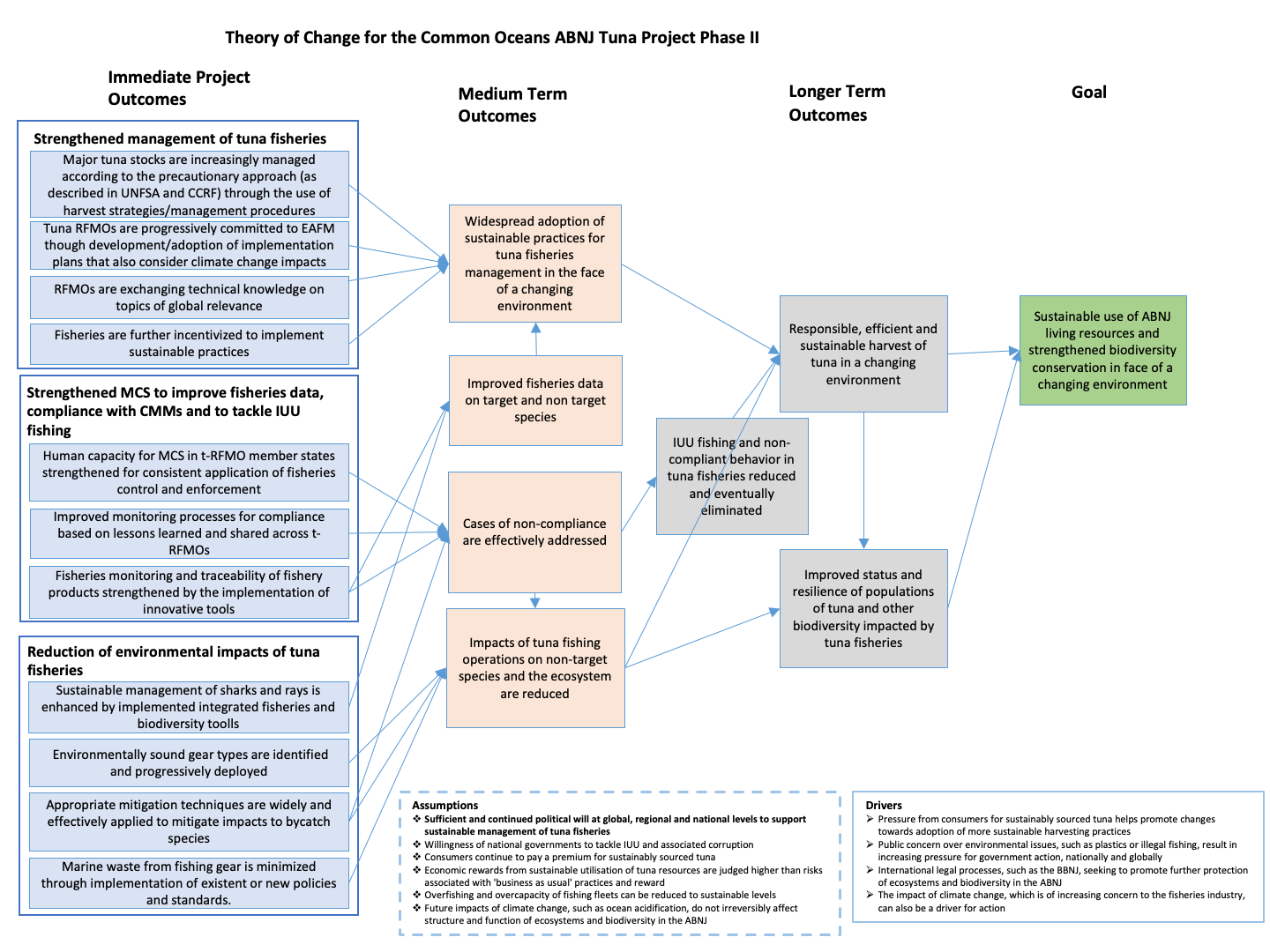 Annex II :  GEF-7 TaxonomyAnnex III : Correlation between outcomes at the Program Level and outcomes at the Project levelChild Project Title:Sustainable management of tuna fisheries and biodiversity conservation in the areas beyond national jurisdiction.Country:GlobalLead AgencyFAO    GEF Agency(ies):FAOProgramming DirectionsTrust Fund(in $)(in $)Programming DirectionsTrust FundGEF Project FinancingCo-financingIW-2-4  GEFTF14,378,000146,780,000Total Project Cost14,378,000146,780,000Project Objective:  To achieve responsible, efficient and sustainable tuna harvests and biodiversity conservation in the ABNJ in face of a changing environment.Project Objective:  To achieve responsible, efficient and sustainable tuna harvests and biodiversity conservation in the ABNJ in face of a changing environment.Project Objective:  To achieve responsible, efficient and sustainable tuna harvests and biodiversity conservation in the ABNJ in face of a changing environment.Project Objective:  To achieve responsible, efficient and sustainable tuna harvests and biodiversity conservation in the ABNJ in face of a changing environment.Project Objective:  To achieve responsible, efficient and sustainable tuna harvests and biodiversity conservation in the ABNJ in face of a changing environment.Project Objective:  To achieve responsible, efficient and sustainable tuna harvests and biodiversity conservation in the ABNJ in face of a changing environment.Project Objective:  To achieve responsible, efficient and sustainable tuna harvests and biodiversity conservation in the ABNJ in face of a changing environment.Project ComponentsComponent TypeProject OutcomesProject OutputsTrust Fund(in $)(in $)Project ComponentsComponent TypeProject OutcomesProject OutputsTrust FundGEF Project FinancingCo-financingStrengthened management of tuna fisheriesTAMajor tuna stocks are increasingly managed according to the precautionary approach (as described in UNFSA and CCRF) through the use of harvest strategies / management procedures.Scientific and technical capacity for further development of harvest strategies for tuna species is increased and translated to decision-makers for further development of harvest strategies for tuna species;Data-limited methods for assessment and Management Strategy Evaluation promoted to provide improved management advice. GEFTF3,888,67439,715,200Tuna RFMOs are progressively committed to EAFM  though development and adoption of implementation plans that also consider climate change impacts.EAFM objectives and implementation plans are developed and proposed within and across RFMOs. RFMOs are exchanging technical knowledge on topics of global relevance.Financial and technical Support to joint tuna RFMO Working Groups on topics of global relevance  provided. Fisheries are further incentivized to implement sustainable practices. Assistance provided  in the pre-assessment of fisheries against sustainability standards, such as MSC, and in the development of FIPs in coastal developing countries to fulfil the sustainability agenda. Strengthened MCS to improve fisheries data, compliance with CMMs and to tackle IUU fishingINVHuman capacity for MCS in t-RFMO member States strengthened for consistent application of fisheries control and enforcement.MCS certification-based online and field training courses developed and delivered;GEFTF5,846,79059,713,530Improved monitoring processes for compliance achieved based on lessons learned and shared across t-RFMOs.Monitoring processes for compliance reviewed in tuna RFMOs.Fisheries monitoring and traceability of fishery products strengthened by the implementation of innovative tools.Tools for improving fisheries monitoring developed and tested;Tools for traceability developed and tested.Reduction of environmental impacts of tuna fisheriesINVSustainable management of sharks and rays is enhanced by implemented integrated fisheries and biodiversity toolsTools and processes for consistent fishery and biodiversity management of sharks identified and promoted. Shark catches in selected countries quantified through new port sampling programs.GEFTF2,577,62926,265,300Environmentally sound gear types are identified and progressively deployed.Alternatives to gill nets demonstrated and promoted;Biodegradable/non-entangling FADs introduced and promoted.Appropriate mitigation techniques are widely and effectively applied to mitigate impacts to bycatch species.New technologies and materials for reducing bycatch interactions developed;Better monitoring and management systems to quantify and mitigate bycatch promoted;Best practice mitigation techniques disseminated to fishers.Marine waste from fishing gear is minimized through implementation of existent or new policies and standards.Interventions for marine pollution from fishing gear identified and promotedKM, Communication and M&ETAAwareness of project objectives, activities and achievments among stakeholders and target audiences is increased through information and knowledge products and evidence of effective project implementationCommunication and knowledge products, tools and approaches developed and shared through appropriate channels to reach targeted audiences, including relevant knowledge-sharing platforms;Processes to facilitate exchange of lessons learned, best practices and expertise generated during project implementation developed;Operational project M&E systems implemented.GEFTF1,380,24014,096,450 SubtotalSubtotalSubtotalSubtotalGEFTF13,693,333139,790,480Project Management Cost (PMC)Project Management Cost (PMC)Project Management Cost (PMC)Project Management Cost (PMC)GEFTF684,6676,989,520Total Project CostTotal Project CostTotal Project CostTotal Project Cost 14,378,000146,780,000Sources of Co-financing Name of Co-financierType of Co-financingInvestmentMobilizedInvestmentMobilizedAmount ($)GEF AgencyFAOIn-kindRecurrent ExpenditureRecurrent Expenditure5,000,000GEF AgencyFAOCashInvestment mobilizedInvestment mobilized3,000,000Other – Intergovernmental OrganizationsACAP, CCSBT, IATTC, ICCAT, IOTC, IWC, FFA, WCPFCIn-kindRecurrent ExpenditureRecurrent Expenditure9,280,000Private sectorISSA, OPAGAC, TunaCons, TransmarinaIn-kindRecurrent ExpenditureRecurrent Expenditure45,000,000National GovernmentsNOAA, European Commission, CashInvestment mobilizedInvestment mobilized5,000,000National GovernmentNOAA, European Commission,In-kindRecurrent ExpenditureRecurrent Expenditure53,000,000Civil Society OrganizationBirdLife International, Conservation International, International Pole and Line Foundation , ISSF, Ocean Outcomes, MSC, Pew, WWFIn-kindRecurrent ExpenditureRecurrent Expenditure23,500,000Civil Society OrganizationBirdLife International, Conservation International, International Pole and Line Foundation , ISSF, Ocean Outcomes, MSC, Pew, WWFCashInvestment mobilizedInvestment mobilized3,000,000Total Co-financing146,780,000GEF AgencyTrust FundCountry/Regional/ Global Focal AreaProgramming of Funds(in $)(in $)(in $)GEF AgencyTrust FundCountry/Regional/ Global Focal AreaProgramming of FundsGEF Project Financing (a)Agency Fee (b)Total(c)=a+bFAO Global       14,378,0001,294,02015,672,020Total GEF ResourcesTotal GEF ResourcesTotal GEF ResourcesTotal GEF ResourcesTotal GEF Resources14,378,0001,294,02015,672,020GEF AgencyTrust FundCountry/ Regional/Global Focal AreaProgramming of Funds(in $)(in $)(in $)GEF AgencyTrust FundCountry/ Regional/Global Focal AreaProgramming of FundsPPG (a)AgencyFee (b)Totalc = a + bFAO GEFTFGlobal International Waters300,00027,000327,000Total PPG AmountTotal PPG AmountTotal PPG AmountTotal PPG AmountTotal PPG Amount300,00027,000327,000Project Core IndicatorsProject Core IndicatorsExpected at PIF1Terrestrial protected areas created or under improved management for conservation and sustainable use (Hectares)2Marine protected areas created or under improved management for conservation and sustainable use (Hectares)3Area of land restored (Hectares)4Area of landscapes under improved practices (excluding protected areas) (Hectares)5Area of marine habitat under improved practices (excluding protected areas) (Hectares)6Greenhouse Gas Emissions Mitigated (metric tons of CO2e)  7Number of shared water ecosystems (fresh or marine) under new or improved cooperative management8Globally over-exploited marine fisheries moved to more sustainable levels (metric tons)893,000*9Reduction, disposal/destruction, phase out, elimination and avoidance of chemicals of global concern and their waste in the environment and in processes, materials and products (metric tons of toxic chemicals reduced)10Reduction, avoidance of emissions of POPs to air from point and non-point sources (grams of toxic equivalent gTEQ)11Number of direct beneficiaries disaggregated by gender as co-benefit of GEF investment2,000 women and 3,000 menLevel 1Level 2Level 3Level 4  Influencing modelsTransform policy and regulatory environments Strengthen institutional capacity and decision-makingConvene multi-stakeholder alliancesDemonstrate innovative approachesDeploy innovative financial instruments StakeholdersIndigenous Peoples  Private SectorCapital providersFinancial intermediaries and market facilitators Large corporationsSMEs Individuals/EntrepreneursNon-Grant PilotProject Reflow  BeneficiariesLocal Communities Civil SocietyCommunity Based Organization   Non-Governmental OrganizationAcademiaTrade Unions and Workers Unions Type of Engagement Information Dissemination Partnership Consultation Participation  Communications  Awareness Raising Education Public Campaigns Behavior Change  Capacity, Knowledge and ResearchEnabling Activities Capacity Development  Knowledge Generation and ExchangeTargeted ResearchLearning Theory of Change Adaptive Management Indicators to Measure Change Innovation  Knowledge and Learning Knowledge Management Innovation Capacity Development Learning Stakeholder Engagement Plan Gender Equality  Gender Mainstreaming Beneficiaries Women groups  Sex-disaggregated indicators Gender-sensitive indicators Gender results areasAccess and control over natural resourcesParticipation and leadershipAccess to benefits and services Capacity development Awareness raisingKnowledge generation  Focal Areas/ThemeIntegrated ProgramsCommodity Supply Chains (Good Growth Partnership)  Sustainable Commodities ProductionDeforestation-free SourcingFinancial Screening ToolsHigh Conservation Value ForestsHigh Carbon Stocks ForestsSoybean Supply ChainOil Palm Supply ChainBeef Supply ChainSmallholder FarmersAdaptive ManagementFood Security in Sub-Sahara Africa     Resilience (climate and shocks)Sustainable Production SystemsAgroecosystemsLand and Soil HealthDiversified FarmingIntegrated Land and Water ManagementSmallholder FarmingSmall and Medium EnterprisesCrop Genetic DiversityFood Value ChainsGender DimensionsMulti-stakeholder PlatformsFood Systems, Land Use and RestorationSustainable Food SystemsLandscape RestorationSustainable Commodity ProductionComprehensive Land Use PlanningIntegrated LandscapesFood Value ChainsDeforestation-free SourcingSmallholder FarmersSustainable CitiesIntegrated urban planningUrban sustainability frameworkTransport and MobilityBuildingsMunicipal waste managementGreen spaceUrban BiodiversityUrban Food SystemsEnergy efficiencyMunicipal FinancingGlobal Platform for Sustainable CitiesUrban Resilience BiodiversityProtected Areas and LandscapesTerrestrial Protected AreasCoastal and Marine Protected AreasProductive LandscapesProductive SeascapesCommunity Based Natural Resource Management MainstreamingExtractive Industries (oil, gas, mining)Forestry (Including HCVF and REDD+)TourismAgriculture & agrobiodiversity FisheriesInfrastructureCertification (National Standards)Certification (International Standards) Species Illegal Wildlife Trade Threatened Species Wildlife for Sustainable DevelopmentCrop Wild RelativesPlant Genetic ResourcesAnimal Genetic ResourcesLivestock Wild RelativesInvasive Alien Species (IAS)BiomesMangrovesCoral ReefsSea GrassesWetlandsRiversLakesTropical Rain ForestsTropical Dry ForestsTemperate ForestsGrasslands ParamoDesertFinancial and AccountingPayment for Ecosystem Services Natural Capital Assessment and AccountingConservation Trust FundsConservation FinanceSupplementary Protocol to the CBDBiosafetyAccess to Genetic Resources Benefit SharingForestsForest and Landscape RestorationREDD/REDD+ForestAmazonCongoDrylandsLand DegradationSustainable Land ManagementRestoration and Rehabilitation of Degraded Lands Ecosystem ApproachIntegrated and Cross-sectoral approachCommunity-Based NRMSustainable LivelihoodsIncome Generating ActivitiesSustainable AgricultureSustainable Pasture ManagementSustainable Forest/Woodland ManagementImproved Soil and Water Management TechniquesSustainable Fire ManagementDrought Mitigation/Early WarningLand Degradation NeutralityLand ProductivityLand Cover and Land cover changeCarbon stocks above or below groundFood Security International WatersShip CoastalFreshwaterAquiferRiver BasinLake Basin Learning FisheriesPersistent toxic substances SIDS : Small Island Dev StatesTargeted Research PollutionPersistent toxic substances PlasticsNutrient pollution from all sectors except wastewaterNutrient pollution from WastewaterTransboundary Diagnostic Analysis and Strategic Action Plan preparationStrategic Action Plan Implementation  Areas Beyond National JurisdictionLarge Marine Ecosystems Private SectorAquacultureMarine Protected AreaBiomesMangroveCoral ReefsSeagrassesPolar EcosystemsConstructed WetlandsChemicals and WasteMercuryArtisanal and Scale Gold MiningCoal Fired Power PlantsCoal Fired Industrial BoilersCementNon-Ferrous Metals Production OzonePersistent Organic PollutantsUnintentional Persistent Organic PollutantsSound Management of chemicals and WasteWaste ManagementHazardous Waste ManagementIndustrial Wastee-WasteEmissionsDisposalNew Persistent Organic PollutantsPolychlorinated BiphenylsPlasticsEco-EfficiencyPesticidesDDT - Vector ManagementDDT - OtherIndustrial EmissionsOpen BurningBest Available Technology / Best Environmental PracticesGreen Chemistry Climate Change Climate Change AdaptationClimate Finance Least Developed Countries Small Island Developing StatesDisaster Risk ManagementSea-level riseClimate ResilienceClimate informationEcosystem-based AdaptationAdaptation Tech TransferNational Adaptation Programme of Action National Adaptation PlanMainstreaming AdaptationPrivate SectorInnovationComplementarityCommunity-based AdaptationLivelihoodsClimate Change MitigationAgriculture, Forestry, and other Land UseEnergy EfficiencySustainable Urban Systems and TransportTechnology TransferRenewable EnergyFinancingEnabling ActivitiesTechnology TransferPoznan Strategic Programme on Technology TransferClimate Technology Centre & Network (CTCN)Endogenous technologyTechnology Needs AssessmentAdaptation Tech TransferUnited Nations Framework on Climate ChangeNationally Determined ContributionCommon Oceans ABNJ Program OutcomesConformity within Child ProjectOutcome 1:Frameworks and processes for more effective governance and management in ABNJ (including fisheries management) strengthenedMajor tuna stocks are increasingly managed according to the precautionary approach (as described in UNFSA and CCRF) through the use of harvest strategies / management procedures.Tuna RFMOs are progressively committed to EAFM  though development and adoption of implementation plans that also consider climate change impacts.RFMOs are exchanging technical knowledge on topics of global relevanceFisheries are further incentivized to implement sustainable practices.Outcome 2:Capacity for better implementation of ecosystem-based management in fisheries management in the ABNJ strengthenedHuman capacity for MCS in t-RFMO member States strengthened for consistent application of fisheries control and enforcementImproved monitoring processes for compliance achieved based on lessons learned and shared across t-RFMOsFisheries monitoring and traceability of fishery products strengthened by the implementation of innovative toolsEnvironmentally sound gear types are identified and progressively deployed.Appropriate mitigation techniques are widely and effectively applied to mitigate impacts to bycatch species.Outcome 3:Participation in multi-sectoral coordination for more effective governance and management of ABNJ improvedSustainable management of sharks and rays is enhanced by implemented integrated fisheries and biodiversity toolsMarine waste from fishing gear is minimized through implementation of existent or new policies and standards.Outcome 4:Knowledge and information exchange for more informed decision-making among stakeholders to support sustainable utilization of ABNJ improvedAwareness of project objectives, activities and achievments among stakeholders and target audiences is increased through information and knowledge products and evidence of effective project implementation